Soubor rozpočtových opatření schválených ZM 28-38Rozpočtové opatření č. 28 -  Vrácení vratitelného přeplatku Na základě podané žádosti na Finanční úřad pro Jihomoravský kraj, Územní pracoviště ve Vyškově o vrácení vratitelného přeplatku ze dne 12. 2. 2018 byla na účet města uvolněna částka 67 126 Kč. Přeplatek města Slavkov u Brna vznikl v souvislosti s finančním plněním za porušení rozpočtové kázně  u dotace ze SFŽP "Systém nakládání s bioodpady a kompostárna pro město Slavkov u Brna" z OPŽP a s platným rozhodnutím GFŘ o prominutí daně. Na výdajové straně rozpočtu bude navýšena položka OVV - nespecifikované rezervy.Rozpočtové opatření č. 29 - Mimořádný příspěvek DSO ŽLaP DSO ŽLaP požádal o poskytnutí mimořádného investičního příspěvku na akci "Rozšíření varovného protipovodňového systému DSO ŽLaP" ve výši 20 400 Kč. Finanční krytí snížením položky OVV - nespecifikované rezervy ve stejné výši.Rozpočtové opatření č. 30 - Nerozpočtované příjmyNa základě plnění rozpočtu k 25. 5. 2018 jsou do rozpočtu města napojeny nerozpočtované příjmy v celkové výši 2 567 900 Kč, které budou ve stejné výši napojeny na výdajovou položku rozpočtu OVV- nespecifikované rezervy.Rozpočtové opatření č. 31 - Navýšení položky - služby peněžních ústavůFinanční odbor navrhuje navýšit položku FO - služby peněžních ústavů (bankovní poplatky) o částku 100 000 Kč.  V rozpočtu 2018 byla schválena částka FO - služby peněžních ústavů ve výši 30 000 Kč. Vzhledem k nárůstu počtu položek vedených na všech bankovních účtech města a převedení výdajů za služby peněžních ústavů na jednu položku FO je tato částka nedostatečná. Finanční krytí položkou OVV - nespecifikované rezervy ve stejné výši.Rozpočtové opatření č. 32  - Zařazení nové položky - čerpání úvěru cyklostezkaSe zahájením realizace akce "Cyklostezka Slavkov u Brna - Hodějice" a jejím předfinancování ze strany města Slavkov u Brna navrhujeme zapojit do rozpočtu čerpání schváleného úvěru položkou 8113  - krátkodobé přijaté půjčené prostředky ve výši 19 000 000 Kč. Na výdajové straně rozpočtu ve stejné výši bude zařazena nová položka IR - cyklostezka -  předfinancování. Dne 19. 6. 2017 ZM přijalo usnesení č. 300/17/ZM/2017 ve znění: Zastupitelstvo města schvaluje přijetí úvěru od Komerční banky, a.s., se sídlem Praha 1, Na Příkopě 33 čp. 969, PSČ 114 07, IČO: 45317054, zapsaná v obchodním rejstříku vedeném městským soudem v Praze, oddíl B, vložka 1360, ve výši 19 000 000,00 Kč, na předfinancování cyklostezky, splatnost úvěru 31. 12. 2018.Rozpočtové opatření č. 33 -  Zařazení nové položky - čerpání úvěru zámecká zeď a valySe zahájením realizace akce "Obnova zámecké zdi a zpřístupnění valů" a jejím předfinancování ze strany města Slavkov u Brna  navrhujeme zapojit do rozpočtu čerpání schváleného úvěru položkou 8123  - dlouhodobé přijaté půjčené prostředky ve výši 28 200 000 Kč (23 200 000 Kč na akci "Obnova zámecké zdi" a 5 000 000 Kč na akci "Zpřístupnění valů"). Na výdajové straně rozpočtu bude zařazena nová položka IR - zámecká zeď - předfinancování ve výši 23 200 000 Kč a IR - zámecké valy - předfinancování ve výši 5 000 000 Kč. Dne 19. 6. 2017 ZM přijalo usnesení č. 301/17/ZM/2017 ve znění: Zastupitelstvo města schvaluje přijetí revolvingového úvěru na dotační projekty obnova zámecké zdi a zpřístupnění valů zámku od Komerční banky, a.s., se sídlem Praha 1, Na Příkopě 33 čp. 969, PSČ 114 07, IČO: 45317054, zapsaná v obchodnímrejstříku vedeném městským soudem v Praze, oddíl B, vložka 1360, do limitu 40 000 000,00 Kč, splatnost úvěru do 30. 4. 2021.Rozpočtové opatření č. 34 - Navýšení ÚNP ZS-A - havarijní stavy majetkuZS-A dlouhodobě upozorňuje na nezbytné opravy v areálu ZS-A. Nejzásadnější a život či majetek ohrožující požadavky byly částečně uspokojeny formou udělení účelového příspěvku na opravy v letošním roce ve výši 240. tis. Kč. Protože však tato částka nemůže pokrýt veškeré náklady, je třeba hledat další zdroje financování.Dlouhodobě  přidělené nízké prostředky na opravy a údržbu a tím pádem odkládání oprav byly zaznamenány i prostřednicím Krajského úřadu JMK - odboru kultury a památkové péče, pod jejichž dohled správa ZS-A spadá. Proběhlo několik jednání a výsledkem bylo i místní šetření za přítomnosti vedoucího odboru a jeho kolegů. Původní hrozbu udělení pokuty za neprovádění oprav se při jednání podařilo odvrátit, nicméně i ze zápisu, který jsme obdrželi, vyplývá, že pokud nebudou některé záležitosti obratem řešeny, přistoupí tento dohledová orgán k větším restrikcím. V souladu s našimi povinnostmi a legislativou je nezbytné řádně pečovat o objekt, který je národní kulturní památkou. Pokuty za nečinnost se mohou blížit i 5 mil. Kč.V rámci prohlídky (a také při jednání se členy Rady) bylo upozorněno na následující nedostatky, které je třeba v letošním roce odstranit:a) doplnění chybějící a výměna poškozené střešní krytiny na budově zámku - už odstraněno (jednalo se o havarijní stav), náklady 40 000,- 
b) oprava dešťových okapů a svodů, opatření žlabových kotlíků mřížkou - práce zahájeny, postupně se objevují další nedostatky, odhad nákladů 60 000,-
c) výměna stávajících nefunkčních sněhových zábran v části střechy směřující na nádvoří zámku za zábrany funkční, typizované, odhad nákladů 200 000,-
d) oprava chybějících a nesoudržných omítek v celém objektu, oprava fasádních nátěrů, odhad nákladů 120 000,-
e) výměna poškozené dlažby, oprava výmalby, obnova barevnosti sloupů v arkádách zámku, odhad nákladů 80 000,-
f) odstranění řas a vyčištění nádvoří zámku, odstranění řas z fasády konírny, odhad nákladů 40 000,-Všechny práce je třeba zahájit v letošním roce. Aktuální zdroje financování:Celkové odhadované náklady: 540 000,- Kč
Přiděleno zřizovatelem (UP): 240 000,- Kč
Potřeba dofinancování: 300 000,- KčZS-A žádá o nalezení vhodné formy financování oprav tak, abychom zajistili nutnou péči a současně chránili zřizovatele před dalšími opatřením (např. pokutou) ze strany NPÚ.FO navrhuje čerpat finanční prostředky na dofinancování  oprav převedením z  položky rozpočtu OVV - nespecifikované rezervy ve výši 300 000 Kč.Rozpočtové opatření č. 35 - Rekonstrukce místních komunikacíOdbor IR navrhuje zařadit do rozpočtu novou výdajovou položku IR - rekonstrukce místních komunikací ve výši 3 000 000 Kč. Finanční krytí  ve stejné výši z položky OVV - nespecifikované rezervy.Rozpočtové opatření č. 36 - Dny SlavkovaOVV podal návrh na rozpočtové opatření v souvislosti s uzavřením smlouvy s: f. SWIETELSKY stavební s.r.o., odštěpný závod Dopravní stavby MORAVA, kde se město zavázalo zajistit propagaci v rámci akce "Dny Slavkova" za sjednanou cenu 20 000 Kč.a třech darovacích smluv s:1) panem Radomírem Polákem, Boskovice v částce 4 000 Kč2) f. KALÁB - stavební firma s.r.o. v částce 2 000 Kč3) f. Tocháček spol. s r.o. v částce 20 000 Kč Příjem bude zařazen na příjmovou položku OVV - Dny Slavkova ve výši 46 000 Kč a na výdajové straně rozpočtu budou zařazeny nové položky OVV - Dny Slavkova - DDHM ve výši 22 000 Kč a Služby ostatní ve výši 24 000 Kč.Rozpočtové opatření č. 37 - předfinancování projektu DSO ŽLaP - BRKOFinanční odbor předkládá zastupitelstvu města návrh rozpočtového opatření na předfinancování projektu DSO ŽLaP - BRKO. Finanční příspěvek DSO ŽLaP bude poskytnut na základě smluvního vztahu.  Město Slavkov u Brna se ve smlouvě zavazuje poskytnout DSO ŽLaP příspěvek na předfinancování projektu ve výši 1 189 579,- Kč. DSO ŽLaP se ve smlouvě zavazuje použít příspěvek výhradně na stanovený účel a dále se zavazuje vrátit příspěvek nejpozději do 31. 12. 2018, podrobněji v  návrhu Smlouvy o předfinancování aktivit projektu, která je přílohou této zprávy.Účelem smlouvy je předfinancování projektu realizovaného DSO ŽLaP "Předcházení vzniku BRKO v Dobrovolném svazku obcí Ždánický les a Politaví", spolufinancovaný z Operačního  programu Životní prostředí. Projekt je v realizační fázi a byla vydána Registrace a rozhodnutí o poskytnutí dotace. Z projektu budou pořízeny domácí kompostéry a 2 mobilní štěpkovače/drtiče a vydána publikace o nakládání s odpady.  Pro předfinancování podílu města Slavkov ve výši 1 189 579,- Kč navrhuji použít nevyčerpané prostředky minulých let - zapojit položku financování 8115 - změna stavu krátkodobých prostředků na bankovních účtech ve výši 1 189 600 Kč.Rozpočtové opatření č. 38 - MěP - Navýšení položky - ostatní služby -  Update systému - radar - cizinciJedná se o program pro lustraci a zpracování cizinců při překročení stanovené rychlosti ve městě. Slavkovem projede přibližně za rok 4 000 cizinců, kteří doposud nebyli sankcionováni. Náklady přibližně ve výši 110 000 Kč. Finanční krytí z položky OVV - nespecifikované rezervy ve stejné výši.I. Zastupitelstvo města schvalujesoubor rozpočtových opatření v předloženém znění takto: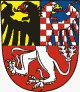 ROORJOdd.§Pol.ORGÚZTextPříjmy (Kč)Výdaje (Kč)28303661712211FO - Vratitelný přeplatek od FÚ - kompostárna67 20028717164095901OVV - Navýšení položky - Nespecifikované rezervy67 20029303636396349405FO - DSO Politaví - varovný prot. syst. - spoluf.20 40029717164095901OVV - Snížení položky - Nespecifikované rezervy-20 4003020221334ŽP - Odvody za odnětí půdy ze ZPF17 9003060611361VV - Správní poplatky19 6003030361361136141FO - Správní poplatky VHP27 5003030361381FO - Daň z hazardních her523 0003030361383FO - Zrušený odvod z VHP1 90030606322192111DSH - Příjmy parkovací karty3 000307171339921112016OVV - Městský ples7 9003071716171211161711OVV - Vstupné dětský karneval3 70030808161712111MěÚ - Příjmy z poskytování služeb  10030606322232212DSH - Sankční platby přijaté od jiných subjektů40 200306063222322123156DSH- Správní řízení - radar671 00030606322992212DSH - Sankční platby - pokuty45 200306063229922123157DSH - PČR - radar100 2003060632299221231526DSH - Příjmy sankční platby - radar1 367 90030606136392212VV - Sankční platby - pokuty47 50030202237692212ŽP - Sankční platby - pokuty139 00030303661712322FO - Přijaté pojistné náhrady6 70030909053112329MěP - Ostatní nedaňové příjmy jinde neseřazené7 5003060614121VV - Veřejnoprávní smlouvy24 0003080814121MěÚ - Veřejnoprávní smlouvy 32 0003030361122FO - Snížení - Daň z příjmů právnických osob - obce-517 90030717164095901OVV - Navýšení položky - Nespecifikované rezervy2 567 90031303663105163FO - Navýšení položky - služby peněžních ústavů100 00031717164095901OVV - Snížení položky - Nespecifikované rezervy-100 0003230 358113FO - Zař. nové položky - čerpání úvěru cyklostezka19 000 000324041221961215181IR- Zař. nové položky - cyklostezka - předfinancování19 000 00033 30 358123FO - Zař. nové položky - čerpání úvěru zámecká zeď, valy28 200 00033404133226121546IR- Zař. nové položky - zámecká zeď - předfinancování23 200 00033404133226121564IR- Zař. nové položky - zámecké valy  - předfinancování5 000 0003430323315533116027FO - ÚNP ZS-A- navýšení  - havarijní stavy majetku300 00034717164095901OVV - Snížení položky - Nespecifikované rezervy-300 00035404122126121552IR - Zař. nové pol. - rekonstr. míst. komunikací 3 000 00035717164095901OVV - Snížení položky - Nespecifikované rezervy- 3 000 0003671713399211133991OVV - Zař. nové položky -  Dny Slavkova20 0003671713399232133991OVV - Dny Slavkova - dar26 0003671713399516933991OVV - Zařazení nové položky - Dny Slavkova - služby ostatní24 0003671713399513733991OVV - Zařazení nové položky - Dny Slavkova - DDHM22 0003730358115FO - Změna stavu kr.  prostř. na BÚ1 189 60037303636395329405FO - DSO Politaví - BRKO  - podíl města - předfinancování1 189 60038909053115169MěP - navýšení pol. - služby ostatní - systém radar - cizinci110 00038717164095901OVV - Snížení položky - nespecifikované rezervy-110 000